Récollection de la Pastorale de la SantéDomaine de l'AsnéeLe 30 mars 2023 de 09h00 à 16h00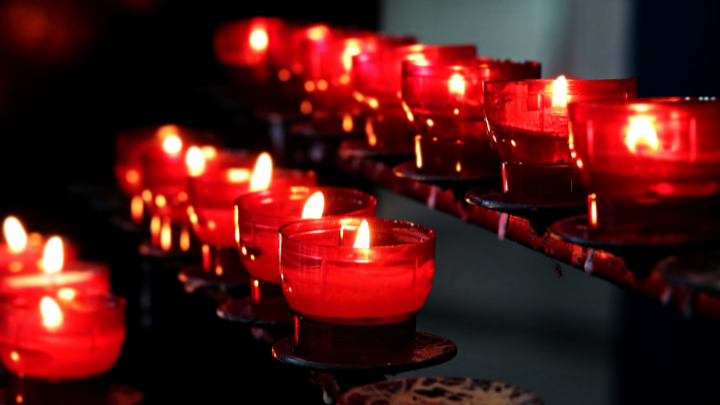 Une recollection proposée durant le carême pour les acteurs de la pastorale de la santé mais ouverte à tous !Sur le thème :« Nous avons répondu à un appel, nous sommes en mission avec nos peurs, nos limites, nos défauts … A la lumière de ce qu’ont vécu des personnages de l’Ancien Testament et l’équipe des Apôtres, regardons comment les dépasser … »Autour du Père Dominique BURNOTInscriptions jusqu’au lundi 20 mars matin (dernier délai impératif)soit par mail : pastosante@catholique-nancy.fr, soit par téléphoneau 06 72 31 13 71 ou 03 54 95 61 25 (répondeur)soit en renvoyant le bulletin d’inscription à Pastorale de la santé Maison diocésaine de l’Asnée11, rue de Laxou – CS 1009154603 VILLERS LES NANCY CédexParticipation aux frais de la journée et repas de midi = 15 €
--------------------------------------------------------------------------------------------------------------NOM						PrénomMissionAdresseMail								N° téléphoneParticipera à la récollection 			OUI		NON			NombrePrendra le repas sur place			OUI		NON 			NombreA retourner par la poste le jeudi 16 mars dernier délai – Merci !